Общие сведения и показатели работы для открытого публичного Краевого конкурса образовательных учреждений ВПО Красноярского края на звание «ВУЗ здорового образа жизни»ФАКУЛЬТЕТ МЕДИЦИНСКОЙ КИБЕРНЕТИКИ И УПРАВЛЕНИЯ В ЗДРАВООХРАНЕНИИ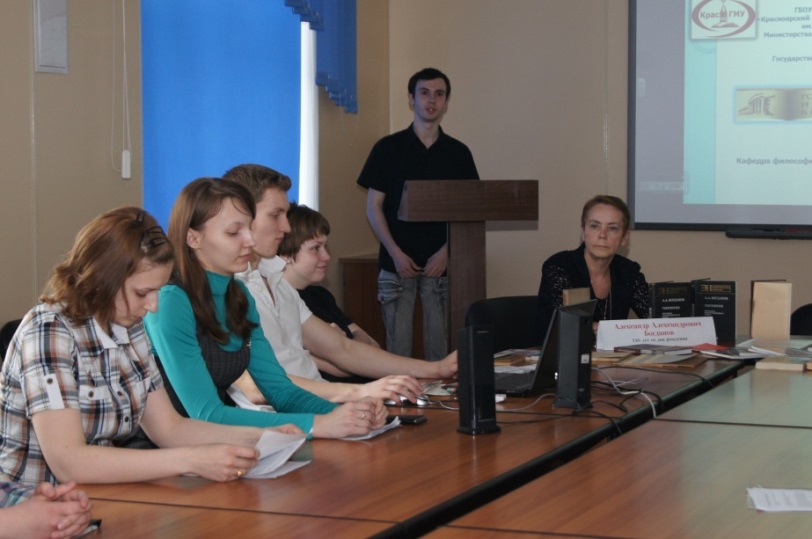 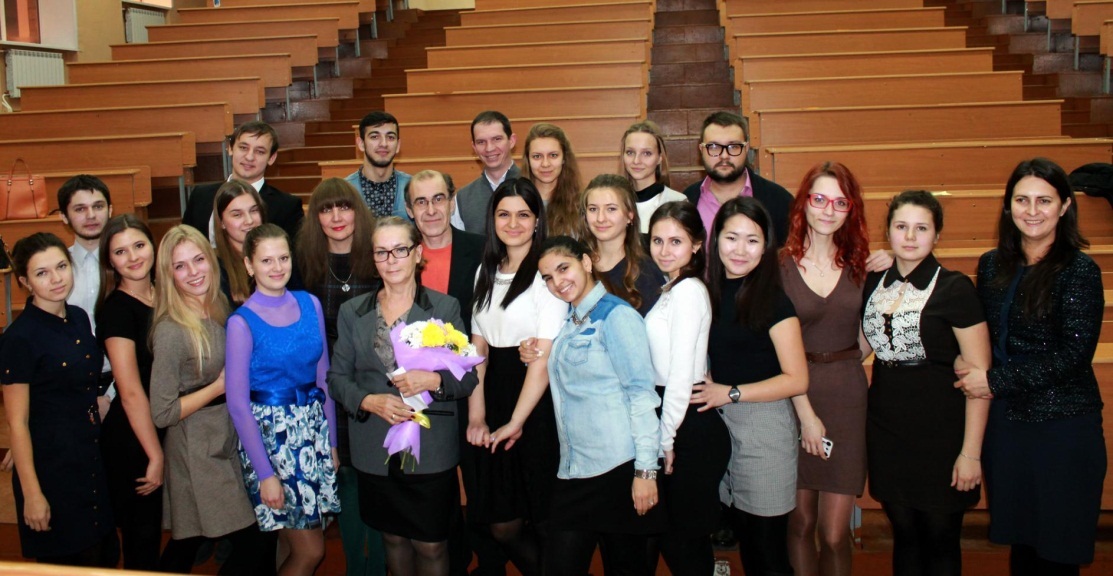 30.01.2015г.Декан факультета МКиУЗд.м.н., профессор								К.А. Виноградов№п/пНаименование показателяМероприятиеДата проведения1.7Деятельность образовательной организации, направленная на профилактику и предупреждение вреда курению табакаОлимпиада по формированию здорового образа жизни (Профилактика правонарушений, алкоголизма, наркомании, табакокурения)Ноябрь 1.7Деятельность образовательной организации, направленная на профилактику и предупреждение вреда курению табакаПрофилактические беседы о вреде курения со студентами во внеучебное время (декан, куратор, преподаватели кафедр, участвующих в образовательном процессе)В течение года 